ФЕДЕРАЛЬНАЯ СЛУЖБА ОХРАНЫРОССИЙСКОЙ ФЕДЕРАЦИИ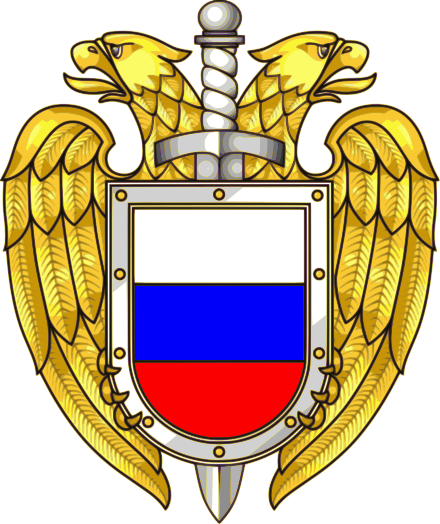 ИНФОРМАЦИЯдля кандидатов на поступление в Академию ФСО России2019Общая информация об Академии ФСО РоссииАкадемия ФСО России (далее – Академия) – федеральное государственное казённое военное образовательное учреждение высшего образования. Обучение, проживание и занятия спортом                             в Академии осуществляется на бесплатной основе. Академия в соответствии с имеющейся лицензией реализует образовательные программы высшего образования, образовательные программы среднего профессионального образования, основные программы профессионального обучения, дополнительные профессиональные программы. 	Курсанты Академии проходят обучение в интересах ФСО России, ФСБ России, МВД России и после выпуска распределяются в подразделения в интересах которого проводилось обучение. У наиболее подготовленных курсантов есть возможность после выпуска поступить на службу в СБП ФСО России (служба безопасности Президента Российской Федерации) или в СВР России (служба внешней разведки Российской Федерации). В состав Академии входит обособленное структурное подразделение Воронежский институт правительственной                        связи (филиал) Академии Федеральной службы охраны Российской Федерации (далее – Филиал), который расположен                                               в городе Воронеже.Академия ФСО России обладает высоким научным потенциалом, современной учебной материально-технической базой, опытом подготовки кадров для ФСО России, других федеральных органов исполнительной власти. В Академии ежедневно проводятся занятия по обучению курсантов в сфере перспективных технологий организации связи, хранения, обработки, передачи и защиты информации. Качественно отлаженная структура обучения и воспитания позволяет подготовить специалистов высокого уровня в сферах автоматизированных систем обработки информации, инфокоммуникационных технологий и информационной безопасности телекоммуникационных систем. Выпускники Академии ФСО России являются востребованными специалистами в современном мире.	Социальные гарантии, льготы и преимуществапрохождения военной службы по контрактуЖилищное обеспечение:на период службы военнослужащий обеспечивается служебным жильем. В случае отсутствия служебных жилых помещений воинские части арендуют военнослужащим и членам их семей жилые помещения или по желанию военнослужащих ежемесячно выплачивают им денежную компенсацию;военнослужащие имеют право на обеспечением жильем по программе «Военная ипотека», сумма на приобретение жилья в среднем составляет 3 миллиона рублей, и выплата этой суммы осуществляется за счет государства. Квартиру можно купить в любом регионе России.Налоговые льготы:военнослужащие имеют льготы по уплате налогов в отношении недвижимости находящейся в их собственности.Медицинское обеспечение:военнослужащие и члены их семей обеспечиваются бесплатным медицинским обслуживанием в военных поликлиниках и военных госпиталях по месту прохождения военной службы, в том числе и после увольнения, при наличии соответствующей выслуги лет;военнослужащие и члены их семей обеспечиваются санаторно-курортным лечением в ведомственных санаториях и домах отдыха на территории Российской Федерации, проживание, лечение и питание в которых на сегодняшний день стоит 1000 рублей в сутки.Страховые выплаты:все военнослужащие застрахованы государством и для них предусмотрены денежные выплаты в случае получения легкого (тяжелого) увечья (ранения, травмы, контузии) от 50 000 до 200 000 тысяч руб., а в случае установления военнослужащему инвалидности - от 500 000 руб. до 1,5 млн. руб.,                                             в случаи гибели - до 5 млн. руб. родственникам военнослужащего.Обучение и повышение квалификации:военнослужащие имеют право на продолжение обучения, получение второго высшего образования, защиты кандидатских и докторских диссертаций, им предоставляются учебные отпуска;не реже 1 раза в 5 лет проводится обязательная переподготовка или повышение квалификации по современным методикам с использованием передовых технологий;Пенсионное обеспечение и время отдыха:у военнослужащих по сравнению с гражданами, работающими по Трудовому Кодексу Российской Федерации, отпуск не 28 дней, а от 30 до 45 суток, в зависимости от выслуги лет. Военнослужащим, проходящим военную службу в районах Крайнего Севера, других местностях с неблагоприятными экологическими или климатическими условиями, в том числе отдаленных, основной отпуск увеличивается ещё на срок до 15 суток. Военнослужащим раз в год предоставляется время на дорогу к месту проведения отпуска и обратно.у военнослужащих право на пенсию возникает при наличии выслуги 20 лет. В среднем военнослужащий, поступивший на военную службу по контракту в возрасте 18-20 лет, имеет право на пенсионное обеспечение (пенсию) в возрасте около 40 лет. В то время как другие граждане имеют право на получение пенсии, начиная с 65 лет (мужчины).Льготы членам семьи военнослужащего:детям военнослужащих по месту жительства места в садиках и школах предоставляются в первоочередном порядке;супругам военнослужащих отпуска по их желанию предоставляются одновременно с отпуском военнослужащего.Бесплатный проезд:военнослужащие, проходящие военную службу по контракту в районах Крайнего Севера и приравненных к ним местностях с неблагоприятными климатическими и(или) экологическими условиями, а также на территории субъектов Российской Федерации, входящих в Уральский, Сибирский                       и Дальневосточный федеральные округа имеют право бесплатного проезда до места проведения отпуска на территории Российской Федерации и обратно для себя и членов семьи                             с использованием железнодорожного, воздушного, водного или автомобильного транспорта. ОбучениеОбучение курсантов в Академии осуществляется по следующим основным профессиональным образовательным программам:высшего образования – программам специалитета:09.05.01 – Применение и эксплуатация автоматизированных систем специального назначения;11.05.04 – Инфокоммуникационные технологии и системы специальной связи;10.05.02 - Информационная безопасность телекоммуникационных систем;57.05.02 – Государственная охрана.среднего профессиональное образование – программам подготовки специалистов среднего звена (реализуются в ВИПС (филиале) Академии ФСО России):11.02.09 – Многоканальные телекоммуникационные системы;11.02.10 – Радиосвязь, радиовещание и телевидение;11.02.11 – Сети связи и системы коммутации.После зачисления в Академию курсанты поступают на военную службу. На них распространяются положения федеральных законов «О воинской обязанности и военной службе», «О статусе военнослужащих», а также Указа Президента Российской Федерации «Положение о порядке прохождения военной службы». Время обучения в вузе засчитывается в срок военной службы.Во время обучения курсанты находятся на полном государственном (продовольственном и вещевом) обеспечении, им выплачивается денежное довольствие. В Академии имеются все необходимые социально-бытовые условия для организации и обеспечения жизнедеятельности слушателей и курсантов. Для курсантов 1–2 годов обучения оборудованы казарменные помещения, для слушателей и курсантов 3–5 годов обучения – общежития. Питание организовано в пяти столовых Академии. Функционирует медицинская служба, штат которой представлен врачами всех необходимых специальностей.Учебный год делится на два семестра, каждый из которых заканчивается экзаменационной сессией.Ежегодно курсантам предоставляются основной летний и дополнительный зимний каникулярные отпуска продолжительностью 30 и 15 суток соответственно.В течение второго года обучения по достижении курсантами 18 лет с ними заключается контракт на время обучения в Академии и на 5 лет военной службы после её окончания. Во время обучения курсанты получают стипендию в размере 15-18 тысяч руб. в месяц, а также получают водительское удостоверение категории «B».Наиболее одарённые и отлично успевающие курсанты удостаиваются государственных и ведомственных стипендий, стипендии губернатора Орловской области.Курсантам, завершившим обучение и прошедшим государственную итоговую аттестацию, присваиваются соответствующая квалификация, воинское звание «лейтенант» (для среднего профессионального образования – «прапорщик») и выдается диплом о высшем (среднем профессиональном) образовании.Научно-педагогический состав Академии обладает высоким интеллектуальным потенциалом и большим опытом педагогической работы. Более 60 % профессорско-преподавательского состава имеют учёные степени (звания). В Академии функционируют военная адъюнктура и докторантура, а также диссертационный совет по защите диссертаций на соискание учёных степеней доктора и кандидата наук.Академия поддерживает и развивает научное и научно-техническое сотрудничество с ведущими научными и образовательными центрами страны. На её базе проводятся всероссийские, ведомственные и региональные научные и научно-практические конференции, в работе которых принимают участие ученые и специалисты из многих регионов Российской Федерации.В вузе функционирует информационно-вычислительная сеть, обеспечивающая взаимодействие пользователей Академии через единую телекоммуникационную среду, а также доступ к сети Интернет. Для проведения учебных занятий в вузе имеется учебная вычислительная сеть. Библиотечные фонды Академии обеспечивают образовательный процесс и научные исследования необходимыми изданиями и информацией о них.В научной работе активное участие принимают курсанты Академии, что позволяет им повышать уровень фундаментальной подготовки, расширять научный кругозор, приобретать опыт представления и защиты полученных научных результатов, формировать научное мировоззрение. Научные исследования курсантов неоднократно удостаивались дипломами на конкурсах студенческих научных работ, наиболее выдающиеся из которых награждались медалями и премиями Российской Академии наук.В Академии проводятся факультативные занятия по программам университета культуры и лектория правовых знаний, тематические вечера и утренники, диспуты и викторины, встречи с участниками Великой Отечественной войны и боевых действий, экскурсии и культпоходы, спортивные состязания, фестивали художественного самодеятельного творчества, смотры-конкурсы на лучшее произведение музыкального, поэтического и прикладного художественного творчества, посвященные знаменательным датам в истории Российской Федерации и ФСО России.Обязательным элементом обучения и воспитания курсантов является физическая подготовка. Большой спортивный комплекс включает в себя несколько залов, в том числе для игровых видов спорта, занятий рукопашным боем, боксом и другими видами единоборств, тренажёрный зал, плавательный бассейн и множество открытых спортивных сооружений.Основания для отказа кандидату, поступающему на военную службу, в заключении с ним первого контрактаСогласно статье 34 Федерального закона «О воинской обязанности и военной службе» основаниями для отказа кандидату, поступающему на военную службу по контракту, в заключении с ним контракта являются:отсутствие в Вооруженных Силах Российской Федерации вакантных воинских должностей согласно профилю подготовки кандидата или полученной им военно-учетной специальности;решение аттестационной комиссии воинской части, утвержденное командиром (начальником) воинской части, о заключении контракта о прохождении военной службы с другим кандидатом по итогам конкурсного отбора;решение совместной комиссии пункта отбора на военную службу по контракту и военного комиссариата или аттестационной комиссии воинской части о несоответствии кандидата, поступающего на военную службу по контракту, установленным требованиям.Контракт о прохождении военной службы не может быть заключен с гражданами:в отношении которых вынесен обвинительный приговор и которым назначено наказание;в отношении которых ведется дознание, либо предварительное следствие;в отношении которых уголовное дело передано в суд;имеющими неснятую или непогашенную судимость за совершение преступления;отбывавшими наказание в виде лишения свободы;подвергнутыми административному наказанию за потребление наркотических средств или психотропных веществ без назначения врача либо новых потенциально опасных психоактивных веществ, до окончания срока,в течение которого лицо считается подвергнутым административному наказанию;лишенными на определенный срок вступившим в законную силу решением суда права занимать воинские должности, в течение указанного срока.Профессиональный отбор кандидатов в Академию ФСО РоссииОтбор кандидатов для обучения в Академии ФСО России проводится из числа граждан Российской Федерации, имеющих среднее профессиональное образование (обучающихся в профессиональных образовательных организациях) или среднее общее образование (обучающихся в старших классах общеобразовательных организаций) по программам высшего образования (коды 09.05.01, 10.05.02, 11.05.04 – очная форма обучения, 57.05.02 – очная форма обучения) и программам среднего профессионального образования (коды 11.02.09, 11.02.10, 11.02.11), из числа:граждан, не проходивших военную службу, – в возрасте от 16 до 22 лет включительно;граждан, прошедших военную службу, и граждан, проходящих военную службу (военнослужащих), – до достижения ими возраста 24 лет.Возраст граждан, поступающих на обучение, определяется на 1 августа года поступления в Академию ФСО России.Граждане, прошедшие и не проходившие военную службу, изъявившие желание обучаться в Академии ФСО России, по месту жительства либо по месту пребывания подают заявление в структурные подразделения ФСО России. В Челябинской области – в Центр специальной связи и информации  ФСО России в Челябинской области по адресу: г. Челябинск, ул. Коммуны 70. Телефоны для справок отдела кадров:(351)239-14-52(351)239-14-36(351)239-14-72Телефоны дежурного по Центру:(351)239-14-67 (круглосуточно)(351)263-35-78 (круглосуточно)Военнослужащие, проходящие военную службу, подают рапорты руководителю (начальнику) подразделения.Кандидаты, поступающие в Академию ФСО России, должны соответствовать требованиям, предъявляемым к гражданам, поступающим на военную службу по контракту.Заявление (рапорт) подается кандидатом в срок с 1 октября года, предшествующего году поступления, до 1 марта года поступления.В заявлении (рапорте) кандидат указывает фамилию, имя и отчество, дату рождения, адреса мест регистрации и жительства, наименование специальности, по которой он желает обучаться.К заявлению (рапорту) прилагаются:1) анкета, заполненная и подписанная кандидатом;2) автобиография, написанная кандидатом от руки в произвольной форме;3) копии свидетельств о рождении, заключении (расторжении) брака и документов об образовании кандидата, заверенные в установленном порядке;4) копии свидетельств о рождении, заключении (расторжении) брака, смерти близких родственников кандидата, заверенные в установленном порядке;5) справка о текущей успеваемости на момент представления документов (для учащихся);6) характеристика с места учебы (службы или работы), заверенная печатью соответствующей организации;7) шесть фотографий размером 4,5 x 6 см (на матовой бумаге без уголка);8) копия полиса обязательного медицинского страхования;9) копия финансово-лицевого счета и выписка из домовой (поквартирной) книги с места жительства (либо заменяющие их документы);10) копия трудовой книжки (если имеется трудовой стаж), заверенная в установленном порядке;11) копии документов, подтверждающих особые права кандидата;12) заверенная в установленном порядке копия сертификата о профилактических прививках;13) данные о группе крови и резус-факторе (копия страницы в паспорте с соответствующими штампами);14) копия служебной карточки (для военнослужащих).При предоставлении всех документов в Центре специальной связи и информации ФСО России в Челябинской области формируется личное дело кандидата, которое направляется в приемную комиссию Академии ФСО России.Приемная комиссия рассматривает личное дело кандидата и направляет ему извещение о приеме документов.Отбор кандидатов соответствует порядку отбора граждан Российской Федерации на военную службу по контракту в органы государственной охраны и осуществляется в два этапа:первый этап – отбор кандидатов в Центре специальной связи и информации ФСО России в Челябинской области;второй этап – отбор кандидатов в Академии ФСО России.Второй этап отбора кандидатов для обучения в Академии ФСО России включает в себя дополнительное вступительное испытание по математике (далее – дополнительное испытание) для кандидатов, поступающих на обучение по программам высшего образования (коды 09.05.01, 10.05.02, 11.05.04), окончательное медицинское освидетельствование, оценку уровня физической подготовленности кандидатов и осуществляется приемной комиссией в период с 10 по 30 июля.По результатам второго этапа отбора кандидатов делается вывод о возможности приема кандидата в Академию ФСО России.Образовательный отбор кандидатов для обучения по образовательным программам высшего образования на очную форму обучения (коды 09.05.01, 10.05.02, 11.05.04, 57.05.02), проводится:а) в форме конкурса на основании оцениваемых по стобальной шкале результатов единого государственного экзамена (далее – ЕГЭ) по следующим общеобразовательным предметам:для поступающих на обучение по специальностям 09.05.01, 10.05.02, 11.05.04 – по русскому языку, математике профильного уровня и физике;для поступающих на обучение по специальности 57.05.02 – по русскому языку, обществознанию и истории;б) по результатам письменных вступительных испытаний (далее – вступительные испытания) для кандидатов, имеющих среднее профессиональное образование и поступающихпо специальностям 09.05.01, 10.05.02, 11.05.04 – по русскому языку, математике и физике;по специальности 57.05.02 – по русскому языку, обществознанию и истории;в) на основании результатов ЕГЭ или по результатам вступительных испытаний, проводимых в Академии ФСО России. Кандидаты сдают ЕГЭ в субъекте Российской Федерации по месту проживания.Кандидат, получив результаты ЕГЭ, сообщает количество баллов по каждому предмету в приемную комиссию Академии ФСО России.Проверка участия кандидата в ЕГЭ, а также подтверждение правильности сведений о результатах ЕГЭ осуществляются путем направления соответствующего запроса в федеральную базу данных об участниках и о результатах ЕГЭ.Кандидатам, прошедшим образовательный отбор                                   в форме конкурса по результатам ЕГЭ, и кандидатам, образовательный отбор которых проводится по результатам письменных вступительных испытаний, направляется вызов                         для прибытия в Академию ФСО России (г. Орёл)                                              для дальнейшего прохождения отбора.Образовательный отбор кандидатов для обучения                                по образовательным программам среднего профессионального образования проводится в форме конкурса по результатам освоения поступающими образовательной программы среднего общего образования, указанным в представленных поступающими документах об образовании (аттестате о среднем общем образовании). Правом преимущественного зачисления пользуются лица, имеющие более высокую сумму баллов по трем профилирующим предметам (математика (алгебра), физика, русский язык). В случае равенства суммы баллов у двух или нескольких поступающих правом преимущественного зачисления пользуются лица, имеющие более высокий средний балл по предметам, внесенным в приложение к аттестату о среднем общем образовании.Кандидатам, поступающим на программы среднего профессионального образования, направляется вызов для прибытия в ВИПС (филиал) Академии ФСО России (г. Воронеж) для дальнейшего прохождения отбора.По прибытии в Академию ФСО России или ВИПС (филиал) Академии ФСО России кандидаты обеспечиваются бесплатными жильем и трехразовым питанием.Кандидаты на обучение, направляемые в Академию для прохождения второго этапа отбора, должны при себе иметь:документы:А) военнослужащие – паспорт гражданина Российской Федерации; удостоверение личности военнослужащего Российской Федерации или военный билет; продовольственный аттестат (для военнослужащих, проходящих военную службу по призыву); документ о соответствующем уровне образования; сведения о результатах ЕГЭ (при поступлении на обучение по программе специалитета);Б) гражданская молодежь – паспорт гражданина Российской Федерации; свидетельство о рождении; удостоверение гражданина, подлежащего призыву на военную службу, или военный билет; сертификат о профилактических прививках (при наличии); полис обязательного медицинского страхования; документ о соответствующем уровне образования; сведения о результатах ЕГЭ (при поступлении на обучение по программе специалитета).вещи:Спортивную форму одежды (спортивные шорты, футболка или спортивный костюм, спортивная обувь);Головной убор;Одежду для прохождения итогового заседания приемной комиссии (костюм-брюки, рубашка, галстук, обувь);Предметы и средства личной гигиены.Запрещается иметь при себе любые пищевые продукты!Дополнительное вступительное испытание по математике для кандидатов, поступающих на обучение по программам высшего образования (коды 09.05.01, 10.05.02, 11.05.04), проводится в письменной форме на русском языке и оценивается по 100-балльной системе. Кандидат, не набравший установленного Академией ФСО России минимального количества баллов, к дальнейшему отбору не допускается. Дополнительное вступительное испытание проводится в соответствии с Планом профессионального отбора в период с 10 по 30 июля.Каждый вариант экзаменационных заданий содержит 15 задач из всех разделов курса математики, изучаемого в школе: алгебры и тригонометрии, геометрии, элементов высшей математики.Окончательное медицинское освидетельствование кандидатов проводится на основании пункта 8 статьи 5 Положения о порядке прохождения военной службы и в соответствии с постановлением Правительства Российской Федерации от 4 июля 2013 г. № 565 «Об утверждении Положения о военно-врачебной экспертизе» и Приказа ФСБ России от 29 января 2015 г. № 39 «Об утверждении требований к состоянию здоровья граждан, поступающих на военную службу по контракту в органы федеральной службы безопасности, военнослужащих органов федеральной службы безопасности, проходящих военную службу по контракту, к видам Регистрационной служебной деятельности, требований к состоянию здоровья отдельных категорий граждан, поступающих на военную службу по контракту в органы федеральной службы безопасности, военнослужащих органов федеральной службы безопасности, проходящих военную службу по контракту, прохождение военной службы которых связано с особыми условиями, и членов их семей, граждан и военнослужащих, поступающих в образовательные организации ФСБ России, и перечней дополнительных обязательных диагностических исследований» военно-врачебной комиссией по медицинскому освидетельствованию Академии ФСО России.Для кандидатов, прошедших первичное медицинское освидетельствование в Центре военно-врачебной экспертизы Федеральной службы безопасности Российской Федерации, окончательное медицинское освидетельствование не проводится.Кандидаты, в отношении которых военно-врачебная комиссия по медицинскому освидетельствованию приняла решение «не годен» к дальнейшему участию в отборе не допускаются.Кандидаты, поступающие на обучение по программам высшего образования и среднего профессионального образования (коды 09.05.01, 10.05.02, 11.05.04, 11.02.09, 11.02.10, 11.02.11), проходят медицинское освидетельствование по IV группе (инженерно-техническая) Приказа ФСБ России от 29 января 2015 г. № 39.Кандидаты, поступающие на обучение по программе высшего образования (код 57.05.02), проходят медицинское освидетельствование по II группе (оперативно-постовая) Приказа ФСБ России от 29 января 2015 г. № 39.Оценка уровня физической подготовленности кандидатов проверяется после окончательного медицинского освидетельствования .Уровень физической подготовленности оценивается по результатам выполнения всех упражнений по системе оценок «зачтено» - «не зачтено» (за исключением кандидатов, поступающих на очную форму обучения по программе высшего образования 57.05.02 Государственная охрана). Оценка «зачтено» выставляется кандидату при получении им положительных оценок при сдаче всех упражнений или получении оценки «неудовлетворительно» по одному упражнению и оценки не ниже «хорошо» по остальным упражнениям. Кандидат, получивший оценку «не зачтено», к дальнейшему профессиональному отбору не допускается.Уровень физической подготовленности кандидатов, поступающих на очную форму обучения по программе высшего образования 57.05.02 Государственная охрана, оценивается по стобальной шкале по результатам выполнения всех упражнений.Зачисление в Академию ФСО России кандидатов, прошедших отбор, осуществляется на конкурсной основе решением приёмной комиссии.На обучение при успешном прохождении отбора в Академию ФСО России или ВИПС (филиал) Академии ФСО России зачисляются вне конкурса дети-сироты и дети, оставшиеся без попечения родителей, а также лица из числа детей-сирот и детей, оставшихся без попечения родителей, ветераны боевых действий из числа лиц, указанных в подпунктах 1 - 4 пункта 1 статьи 3 Федерального закона от 12 января 1995 г. № 5-ФЗ «О ветеранах».Преимущественным правом зачисления в Академию ФСО России при успешном прохождении отбора и при прочих равных условиях пользуются:а) военнослужащие, которые проходят военную службу по контракту и непрерывная продолжительность военной службы по контракту которых составляет не менее трех лет, а также граждане, прошедшие военную службу по призыву и поступающие на обучение по рекомендациям командиров, выдаваемым гражданам в порядке, установленном федеральным органом исполнительной власти;б) дети военнослужащих, проходящих военную службу по контракту и имеющих общую продолжительность военной службы 20 лет и более; дети граждан, уволенных с военной службы по достижении ими предельного возраста пребывания на военной службе, состоянию здоровья или в связи с организационно-штатными мероприятиями, общая продолжительность военной службы которых составляет 20 лет и более; дети военнослужащих, погибших при исполнении ими обязанностей военной службы.в) другие граждане, которым в соответствии с законодательством Российской Федерации предоставлено преимущественное право на зачисление в военные образовательные учреждения при успешном прохождении отбора.Список часто задаваемых вопросов и ответы к ним1. Подскажите дату проведения дня открытых дверей в Академии Федеральной службы охраны Российской Федерации.Ответ: В Академии Федеральной службы охраны Российской Федерации день открытых дверей проводится, как правило, в первое воскресенье октября.2. Когда и куда необходимо подавать заявление для поступления в Академию Федеральной службы охраны Российской Федерации?Ответ: В соответствии со ст. 9 Порядка и условий приема граждан Российской Федерации в Академию ФСО России, утвержденному приказом ФСО России от 27 апреля 2016 г. № 178 (далее именуется – Порядок), отбор кандидатов для поступления в Академию ФСО России (далее именуются - кандидаты) осуществляется из числа граждан Российской Федерации, заявления (рапорты) которых о приеме на обучение в Академию ФСО России приняты к рассмотрению структурными подразделениями ФСО России, Академией ФСО России, подразделениями, входящими в их состав (далее именуются – подразделения), федеральными органами исполнительной власти, в которых законодательством Российской Федерации предусмотрена военная служба (далее именуются – федеральные органы исполнительной власти).В соответствии со ст. 9 Порядка заявления (рапорты) о поступлении на обучение в Академию ФСО России подаются в срок с 1 октября года, предшествующего году поступления, до 1 марта года поступления:гражданами Челябинской области Российской Федерации – в Центр специальной связи и информации ФСО России в Челябинской области (г. Челябинск, ул. Коммуны 70) ;Военные комиссариаты не участвуют в оформлении личных дел кандидатов для поступления в Академию ФСО России.3. В каком возрасте можно поступать в Академию Федеральной службы охраны Российской Федерации?Ответ: Отбор кандидатов для обучения в Академии Федеральной службы охраны Российской Федерации по специальностям подготовки технического профиля проводится из числа граждан, имеющих среднее профессиональное образование (обучающихся в учреждениях среднего профессионального образования) или среднее общее образование (обучающихся в старших классах образовательных учреждений среднего общего образования) из числа граждан:не проходивших военную службу (в возрасте от 16 до 22 лет включительно);прошедших военную службу и военнослужащих, проходящих военную службу по призыву (до достижения ими возраста 24 лет);военнослужащих, проходящих военную службу по контракту, – до достижения ими возраста 35 лет.Возраст поступающих на обучение по специальностям и направлениям подготовки технического профиля, определяется на 1 августа года поступления в Академию.4. Какие экзамены необходимо сдавать для поступления в Академию Федеральной службы охраны Российской Федерации?Ответ: Отбор кандидатов для обучения в Академии ФСО России осуществляется приёмной комиссией и включает в себя образовательный отбор, дополнительное вступительное испытание по математике (для кандидатов, поступающих на обучение по программам высшего образования по специальностям технического профиля), окончательное медицинское освидетельствование и оценку уровня физической подготовленности кандидатов.Образовательный отбор кандидатов для обучения по образовательным программам высшего образования проводится:а) в форме конкурса на основании оцениваемых по стобальной шкале результатов единого государственного экзамена (далее – ЕГЭ) по следующим общеобразовательным предметам:для поступающих на обучение по специальностям 09.05.01, 10.05.02, 11.05.04 – по русскому языку, математике профильного уровня и физике;для поступающих на обучение по специальности 57.05.02 – по русскому языку, обществознанию и истории;б) по результатам письменных вступительных испытаний (далее – вступительные испытания) для кандидатов, имеющих среднее профессиональное образование и поступающих:по специальностям 09.05.01, 10.05.02, 11.05.04 – по русскому языку, математике и физике;по специальности 57.05.02 – по русскому языку, обществознанию и истории;в) на основании результатов ЕГЭ или по результатам вступительных испытаний, проводимых Академий ФСО России. Лица, указанные в подпунктах «б» и «в», могут сдавать все вступительные испытания, либо сдавать одно или несколько вступительных испытаний, наряду с использованием результатов ЕГЭ в качестве результатов других вступительных испытаний.Кандидатам, прошедшим образовательный отбор в форме конкурса по результатам ЕГЭ, направляется вызов для прибытия в Академию для прохождения дополнительного вступительного испытания по математике (для кандидатов, поступающих на обучение по программам высшего образования по специальностям технического профиля), окончательного медицинского освидетельствования и оценки уровня физической подготовленности кандидатов.5. Обязательно ли наличие результатов единого государственного экзамена для лиц, имеющих среднее профессиональное образование?Ответ: В соответствии с п. 6 ст. 70 Федерального закона от 29 декабря 2012 г. № 273-ФЗ ФЗ (с изменениями от 7 мая, 7 июня, 2 и 23 июля, 25 ноября 2013 г.; 3 февраля, 5 мая 2014 г.) «Об образовании в Российской Федерации» прием на обучение в Академию ФСО России по программам специалитета лиц, имеющих среднее профессиональное образование, проводится по результатам вступительных испытаний. В соответствии с приказом Минобрнауки России от 9 января 2014 г. № 1 «Об утверждении перечня вступительных испытаний при приеме на обучение по образовательным программам высшего образования – программам бакалавриата и программам специалитета» вступительные испытания в Академию проводятся по русскому языку, математике и физике. Наличие результатов сдачи единого государственного экзамена для лиц, имеющих среднее профессиональное образование, не является обязательным.6. Можно ли перевестись в Академию Федеральной службы охраны Российской Федерации из другого вуза?Ответ: Перевод возможен только из образовательной организации, которая относится к военным образовательным организациям Российской Федерации, перечень которых определён Распоряжением Правительства Российской Федерации от 4 ноября 2004 г. № 1404-р (ред. от 24 ноября 2015 г.) «О перечне военных образовательных учреждений среднего и высшего профессионального образования» при наличии в Академии ФСО России вакантных воинских должностей по специализации, на которую планируется перевод.В соответствии со статьёй 42 Устава федерального государственного казённого военного образовательного учреждения высшего образования «Академия Федеральной службы охраны Российской Федерации», а также Федерального закона от 28 марта 1998 г. № 53-ФЗ (ред. от 5 октября 2015 г.) «О воинской обязанности и военной службе» и Указа Президента Российской Федерации от 16 сентября 1999 г. № 1237 (ред. от 2 января 2016 г.) «Вопросы прохождения военной службы» (вместе с «Положением о порядке прохождения военной службы») курсант, изъявивший желание осуществить перевод в Академию ФСО России, подаёт рапорт по команде.В иных случаях для обучения в Академии Федеральной службы охраны Российской Федерации необходимо проходить профессиональный отбор для обучения на общих основаниях.7.Какие медицинские требования предъявляются к поступающим в Академию Федеральной службы охраны Российской Федерации?Ответ: Окончательное медицинское освидетельствование кандидатов для обучения в Академии проводится военно-врачебной комиссией Академии на основании пункта 8 статьи 5 Положения о порядке прохождения военной службы и в соответствии с постановлением Правительства Российской Федерации от 4 июля 2013 года № 565 «Об утверждении Положения о военно-врачебной экспертизе» и Приказа ФСБ России от 29 января 2015 года № 39 «Об утверждении требований к состоянию здоровья граждан, поступающих на военную службу по контракту в органы федеральной службы безопасности, военнослужащих органов федеральной службы безопасности, проходящих военную службу по контракту, к видам Регистрационной служебной деятельности, требований к состоянию здоровья отдельных категорий граждан, поступающих на военную службу по контракту в органы федеральной службы безопасности, военнослужащих органов федеральной службы безопасности, проходящих военную службу по контракту, прохождение военной службы которых связано с особыми условиями, и членов их семей, граждан и военнослужащих, поступающих в образовательные организации ФСБ России, и перечней дополнительных обязательных диагностических исследований»8. Сколько стоит обучение в Академии Федеральной службы охраны Российской Федерации?Ответ: В соответствии с Уставом Академия – Государственное казенное образовательное учреждение высшего профессионального образования, в котором предусмотрена военная служба. Обучение                в Академии осуществляется за счет средств федерального бюджета. После поступления в Академию курсанты зачисляются на военную службу. На них распространяются положения Федеральных законов «О статусе военнослужащих», «О воинской обязанности и военной службе», а также Положение о порядке прохождения военной службы. Время обучения в вузе засчитывается в срок военной службы.9. Могут ли курсанты Академии Федеральной службы охраны Российской Федерации проживать в городе?Ответ: Начальник Академии ФСО России при отсутствии жилых помещений в общежитиях имеет право разрешить курсантам, заключившим контракт о прохождении военной службы, проживать вне территории, занимаемой вузом, при условии своевременного прибытия таких военнослужащих к месту обучения.10. Когда проводятся вступительные испытания в Академию Федеральной службы охраны Российской Федерации?Ответ: Дополнительное вступительное испытание по математике, окончательное медицинское освидетельствование, оценка уровня физической подготовленности кандидатов осуществляются приемной комиссией на базе Академии в г. Орле во второй и третьей декаде июля.Зачисление в Академию кандидатов, прошедших профессиональный отбор, осуществляется на конкурсной основе решением приемной комиссии. Успешно прошедшие профессиональный отбор остаются в Академии для обучения.11. Разрешено ли поступая в Академию ФСО России подавать документы на поступление в гражданские ВУЗы?Ответ: Настоящим законодательством разрешается подача документов на поступление одновременно в пять ВУЗов Российской Федерации. В случае если одним из учебных заведений является военный ВУЗ, то разрешается подача документов в четыре гражданских ВУЗа. Одновременная подача документов на поступление в несколько военных ВУЗов не разрешена.Контактная информацияПо вопросам подачи документов на поступление в Академию ФСО России  обращаться в отдел кадров Центра специальной связи и информации ФСО России в Челябинской области по адресу: 454091, г. Челябинск, ул. Коммуны, д.70.Телефоны для справок отдела кадров:(351)239-14-52(351)239-14-36(351)239-14-72Телефоны дежурного по Центру:(351)239-14-67 (круглосуточно)(351)263-35-78 (круглосуточно)Адрес Академии: 302015, г. Орел, ул. Приборостроительная, д.35.Телефоны Академии для справок: (4862)54-97-63, 54-97-65 – учебный отдел;(4862)54-97-83 – отдел кадров;(4862)54-95-27 – факс Академии;Сайт академии: академияфсороссии.рф              Таблица оценки физической подготовленности             за выполнение упражнений.              Таблица оценки физической подготовленности             за выполнение упражнений.              Таблица оценки физической подготовленности             за выполнение упражнений.              Таблица оценки физической подготовленности             за выполнение упражнений.              Таблица оценки физической подготовленности             за выполнение упражнений.              Таблица оценки физической подготовленности             за выполнение упражнений.              Таблица оценки физической подготовленности             за выполнение упражнений.ОценкаКандидаты из числа лиц мужского полаКандидаты из числа лиц мужского полаКандидаты из числа лиц мужского полаКандидаты из числа лиц женского полаКандидаты из числа лиц женского полаКандидаты из числа лиц женского полаКандидаты из числа лиц женского полаОценкаПодтягивание на перекладине, количество разБег на 100 м, сБег на 3 км, мин, сКомплексное силовое упражнение, количество разБег на 100 м, сБег на 1 км, мин, сБег на 1 км, мин, сУдовл.714,813,302618,24,454,45Хор.914,212,453017,44,254,25Отл.1113,612,003416,84,104,10ДЛЯ ЗАМЕТОК